Liebe große und kleine Besucher unserer Kita,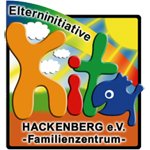 am 23.04.2017 ist der offizielle Welttag des Buches.Wir möchten uns dies nicht entgehen lassen und haben für 
Sie/ Euch etwas tolles Organisiert.Im Mehrzweckraum wird am 28.04.2017 eine Büchervorstellung stattfinden. Ab 14:30 Uhr, wird Conny Frettlöhr (Gruppe 3) Bücher für verschiedene Altersklassen 
(2 Jahre bis 1. Lesealter) vorstellen.Gerne könne Sie mit ihrem Kind an der Büchervorstellung teilnehmen. Sollten Sie lieber alleine teilnehmen, ist eine Betreuung der Kinder durch unsere Fachkräfte gewährleistet.In den nachfolgenden 2 Wochen wird im Flur (neben dem Mehrzweckraum) eine Bücherausstellung stattfinden. Hier können Sie sich die Zeit nehmen, in Ruhe durch die Bücher zu schmökern. Natürlich können Sie die Bücher auch vor Ort bestellen. Sie werden Ihnen dann portofrei und per Rechnung nach Hause geschickt.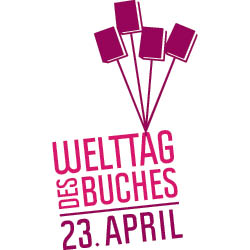 Liebe Grüße,Die AG Jahresplanung